zápis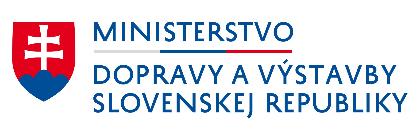 ROKOVANIE MEDZIREZORTNEJ PRACOVNEJ SKUPINY NA PODPORU ROZVOJA CYKLISTICKEJ DOPRAVY A CYKLOTURISTIKY MINISTERSTVA DOPRAVY A VÝSTAVBY SR (ONLINE)30. júna 2021 10:00 – 12:30Prítomní účastníci: Peter Klučka, Ministerstvo dopravy a výstavby SR, národný cyklokoordinátorPeter Hrapko, Ministerstvo dopravy a výstavby SR, riaditeľ odboru stratégie dopravyLadislav Findl, Bratislavský samosprávny krajSilvia Szokolová, Trnavský samosprávny krajRadovan Hladký, Trenčiansky samosprávny krajKarol Jurica, Nitriansky samosprávny kraj – v zastúpení Daniela Angelovičová  Peter Halaj, Banskobystrický samosprávny krajMichal Vráb, Banskobystrický samosprávny krajMiroslav Kadlíček, Mesto PiešťanyTomáš Peciar, Hlavné mesto BratislavaPatrik Žák, Mesto Trenčín (Únia miest Slovenska)Peter Rozsár, CyklokoalíciaAndrea Štulajterová, Občianska cykloiniciatíva Banská Bystrica Kristián Vajda, Ministerstvo financií SR (Sekcia Plánu obnovy)Otvorenie, informácia o aktuálnom dianí v oblasti podpory cyklistickej dopravy a cykloturistikyV úvode národný cyklokoordinátor z Ministerstva dopravy a výstavby SR (ďalej len „MDV SR“) Peter Klučka privítal prítomných účastníkov a informoval ich o aktivitách na podporu rozvoja cyklistickej dopravy a cykloturistiky a spolupráci s vybranými dôležitými inštitúciami. 15.4.2021 sa národný cyklokoordinátor spolu so zástupcami Cyklokoalície zúčastnil pracovného stretnutia na Ministerstve vnútra SR s cieľom podpory rezortu vnútra pri vytváraní podmienok na zvýšenie bezpečnosti cyklistov a chodcov, a to aj v súvislosti so zakotvením 1,5-metrovej vzdialenosti pri predbiehaní cyklistov v zákone č. 8/2009 Z. z. o cestnej premávke. 12.5.2021 bola táto problematika prerokovaná aj so zástupcom Prezídia Policajného zboru SR, s riaditeľom odboru dopravnej polície. K tejto téme sa medzičasom z iniciatívy skupiny poslancov Národnej rady SR uskutočnilo aj pracovné stretnutie na MDV SR. P. Klučka zdôraznil, že zo svojej pozície sa bude zasadzovať o aktívnu podporu dodržiavania 1,5-metrovej vzdialenosti pri predbiehaní cyklistov účastníkmi cestnej premávky, ako aj o ďalšie opatrenia na zlepšenie bezpečnosti účastníkov nemotorovej dopravy (zavádzanie zón s najvyššou povolenou rýchlosťou 30 km/h v centrách miest, aktívna kontrola dodržiavania dopravných predpisov, zmena pohľadu krajských dopravných inšpektorátov na nemotorovú dopravu pri schvaľovaní výstavby cyklistických komunikácií a pod.). 7.6.2021 sa národný cyklokoordinátor spolu s predsedom Slovenského cykloklubu zúčastnil rokovania s vedením organizácie Lesy SR, štátny podnik v súvislosti s aktívnou komunikáciou v oblasti povoľovania výstavby cyklistických komunikácií na pozemkoch vo vlastníctve Lesov SR, š. p. v nadväznosti na platné memorandum o spolupráci. K problematike povoľovania výstavby cyklistických komunikácií sa uskutočnilo 10.6.2021 pracovné stretnutie P. Klučku aj s vedením Slovenského vodohospodárskeho podniku, š. p. za účasti zástupcov Žilinského, Banskobystrického, Prešovského a Košického samosprávneho kraja, ako aj predsedu Slovenského cykloklubu. Záverom z ďalšieho rokovania na Železniciach Slovenskej republiky, a.s. bol prísľub ŽSR, a.s. k nastaveniu jednotných podmienok budovania cyklotrás v ochrannom pásme železníc, ako aj k budovaniu cykloprístreškov (odstavných zariadení pre bicykle) pri železničných staniciach.     Aktuálny stav v spojitosti s financovaním cyklistickej dopravy a cykloturistiky v najbližšom obdobíP. Klučka oboznámil prítomných účastníkov s prípravnými prácami na MDV SR na vyhlásenie 2. výzvy na predkladanie žiadostí na poskytnutie účelovej dotácie na podporu rozvoja cyklistickej dopravy a cykloturistiky z verejných zdrojov štátneho rozpočtu (predbežnou snahou je zamerať sa v súlade zo zákonom č. 151/2019 Z. z. na poskytnutie dotácie na vybudovanie cykloprístreškov pred školami). Ďalším zdrojom financovania cyklistickej dopravy a cykloturistiky v najbližšom období bude Plán obnovy a odolnosti, kde MDV SR taktiež pripravuje vyhlásenie výzvy na predkladanie žiadostí na poskytnutie účelovej dotácie na výstavbu cyklistickej komunikácie, ako aj na vyhotovenie projektovej dokumentácie. V súlade s Plánom obnovy a odolnosti schváleným Európskou komisiou sa predpokladá oprávnené územie v rámci tejto výzvy ako územie zahrnuté v rámci území Udržateľného mestského rozvoja (UMR) (demarkačná čiara medzi Plánom obnovy a odolnosti a Operačným programom Slovensko 2021-2027, z ktorého by mali byť podporované ostatné regióny). Vyhláseniu výzvy bude predchádzať dopracovanie metodiky na hodnotenie projektov budovania cyklistickej infraštruktúry v spolupráci s Ministerstvom financií SR (ďalej len „MF SR“) a so zahraničnými expertmi z Dánska a Holandska (aj s využitím existujúcich dát získaných v rámci kampane „Do práce na bicykli“), ako aj odsúhlasenie výzvy a s ňou spojených nastavených podmienok zo strany Sekcie Plánu obnovy (na MF SR, od 1.8.2021 presun pod Úrad vlády SR).    V rámci pripravovaného Operačného programu Slovensko 2021-2027 sa predpokladá možnosť čerpania finančných prostriedkov na podporu cyklodopravy v rámci cieľov 2 a 3 Partnerskej dohody (mestské resp. medzimestské komunikácie, z cieľa 3 aj výstavba cyklotrás spolu s údržbou a modernizáciou ciest I. triedy), podpora cykloturistiky by sa mala realizovať v rámci cieľa 5. V rámci diskusie zástupkyňa Občianskej cykloiniciatívy Banská Bystrica Andrea Štulajterová sa chcela informovať, či pripravovaná metodika na hodnotenie projektov budovania cyklistickej infraštruktúry bude vecne pokrývať len Plán obnovy a odolnosti, na čo P. Klučka reagoval, že metodika sa bude vzťahovať aj na ostatné zdroje financovania. Zástupca Cyklokoalície Peter Rozsár vzniesol otázku, prečo sa plánuje výzva v rámci Plánu obnovy a odolnosti vyhlásiť ešte pred oficiálnym schválením vyššie spomínanej metodiky (podľa Plánu obnovy má byť vypracovaná do konca roka 2021). P. Klučka z MDV SR dal následne slovo Kristiánovi Vajdovi zo Sekcie plánu obnovy MF SR, ktorý sa vyjadril, že nakoľko už existuje pracovná verzia predmetnej metodiky, tak podľa jeho názoru nič nebráni príprave a vyhláseniu výzvy, aj keď táto záležitosť bude ešte predmetom konzultácií a rokovaní medzi MF SR a MDV SR.  P. Klučka následne ešte uviedol, že po finalizácii metodiky bude zaslaná regionálnym cyklokoordinátorom, ako aj jednotlivým relevantným členom medzirezortnej pracovnej skupiny. Účastníci vzniesli ešte počas diskusie požiadavku na zverejnenie zásobníka cyklistických projektov, ktorý MDV SR vytvorilo po zozbieraní podkladov od jednotlivých samospráv (samosprávnych krajov a miest), na čo P. Klučka reagoval, že po formálnom dopracovaní zásobníka je MDV SR pripravené jeho pracovnú verziu zaslať členom medzirezortnej pracovnej skupiny.  Aktuálna informácia o príprave aktualizácie Národnej stratégie na podporu rozvoja cyklistickej dopravy a cykloturistiky v Slovenskej republike a národnej siete cyklotrásPeter Klučka prítomných účastníkov oboznámil s aktuálnym stavom prípravy aktualizácie národnej cyklostratégie v rámci medzinárodného projektu Interreg „Danube Cycle Plans“ Dunajského nadnárodného programu (http://www.interreg-danube.eu/approved-projects/danube-cycle-plans), do ktorého je MDV SR zapojené ako jeden z partnerov. V súčasnosti prebieha na MDV SR príprava verejného obstarávania na prípravu aktualizácie predmetného dokumentu, pričom na základe výnimky zo zákona č. 343/2015 Z. z. o verejnom obstarávaní plánuje MDV SR na základe prieskumu trhu osloviť subjekty akademického sektora. Predpokladaný termín ukončenia zákazky je predbežne stanovený na marec 2022 (implementačné obdobie projektu Danube Cycle Plans končí koncom roka 2022), následne bude nasledovať štandardný legislatívny proces (vnútrorezortné pripomienkové konanie v rámci MDV SR, schválenie vo vedení MDV SR, medzirezortné pripomienkové konanie a predloženie na schválenie vládou SR). Diskusia a bod „rôzne“ a) P. Klučka a A. Štulajterová informovali účastníkov o aktuálnych číslach v spojitosti s končiacim 8. ročníkom kampane „Do práce na bicykli 2021“. b) Zástupkyňa Trnavského samosprávneho kraja Sisa Szokolová sa chcela informovať v súvislosti s komunikáciou TTSK s Lesmi SR v Smoleniciach a v Šaštíne, či je platné memorandum Lesov SR s národným cyklokoordinátorom záväzné aj pre jednotlivé detašované pracoviská Lesov SR. P. Klučka reagoval, že jednotlivé pracoviská môžu mať uzatvorené aj vlastné memorandum s príslušným samosprávnym krajom a dal do pozornosti podobný problém, ktorý riešil Banskobystrický samosprávny kraj a odkázal na regionálneho cyklokoordinátora BBSK Petra Halaja. c) A. Štulajterová vzniesla podnet, aby v rámci jednotlivých výziev v oblasti cykloturistiky mohol byť prijímateľom dotácie Slovenský vodohospodársky podnik, š. p. (napr. sekcia cyklotrás alebo obdobný organizačný útvar), čo by prinieslo značné zjednodušenie súčasných administratívnych procesov, kedy jednotlivé vyššie územné celky musia separátne rokovať s SVP a uzatvárať zmluvy a dodatky. V tejto veci reagoval zástupca Bratislavského samosprávneho kraja Ladislav Findl, že BSK nevníma túto záležitosť a komunikáciu s SVP ako problém, čo doplnil zástupca Cyklokoalície P. Rozsár poznámkou, že to môže byť spôsobené aj vyšším podielom cyklistických komunikácií na hrádzach vodných tokov v Bratislavskom kraji a s tým súvisiacim ústretovejším prístupom SVP pri povoľovaní budovania cyklistických komunikácií. d) Zástupca Hlavného mesta SR Bratislava Tomáš Peciar upozornil na potrebu mať kontaktnú osobu za oblasť podpory cyklistickej dopravy na Železniciach Slovenskej republiky, a.s. Zápis vypracoval: Michal Hladký, MDV SR				Bratislava, 7.7.2021